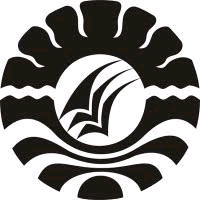 SKRIPSIANAK PUTUS SEKOLAH DI KELURAHAN BALANG BARU KECAMATAN TAMALATE KOTA MAKASSAR (STUDI KASUS PADA MASYARAKAT KUSTA JONGAYA)NURFITRI ZAINAL ABIDINPROGRAM STUDI PENDIDIKAN GURU SEKOLAH DASARFAKULTAS ILMU PENDIDIKANUNIVERSITAS NEGERI MAKASSAR2017SKRIPSIANAK PUTUS SEKOLAH DI KELURAHAN BALANG BARU KECAMATAN TAMALATE KOTA MAKASSAR (STUDI KASUS PADA MASYARAKAT KUSTA JONGAYA)Diajukan untuk Memenuhi Sebagian Persyaratan Guna Memperoleh Gelar Sarjana Pendididkan pada Program Studi Pendidikan Guru Sekolah Dasar Strata Satu Fakultas Ilmu Pendidikan Universitas Negeri MakassarOleh NURFITRI ZAINAL ABIDINNIM. 1247041054PROGRAM STUDI PENDIDIKAN GURU SEKOLAH DASARFAKULTAS ILMU PENDIDIKANUNIVERSITAS NEGERI MAKASSAR2017KEMENTERIAN RISET TEKNOLOGI DAN PENDIDIKAN TINGGI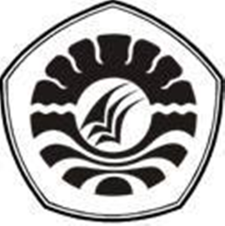 UNIVERSITAS NEGERI MAKASSARFAKULTAS ILMU PENDIDIKANPROGRAM STUDI PENDIDIKAN GURU SEKOLAH DASARJl. Tamalate I Tidung MakassarTelp. (0411) 883076, Fax (0411) 884457Laman: www.unm.ac.idPERSETUJUAN PEMBIMBINGSkripsi dengan Judul 	: Anak Putus Sekolah Di Kelurahan Balang Baru Kecamatan Tamalate Kota Makassar (Studi Kasus Pada Masyarakat Kusta Jongaya).Nama				: Nurfitri Zainal AbidinNIM				: 124 704 1054Program Studi			:  Pendidikan Guru Sekolah DasarFakultas			:  Ilmu PendidikanSetelah diperiksa dan diujikan, telah memenuhi syarat untuk memperoleh gelar Sarjana Pendidikan (S.Pd) pada Program Studi Pendidikan Guru Sekolah Dasar Fakultas Ilmu Pendidikan Universitas Negeri Makassar.          Makassar, 24 Maret 2017  Disetujui oleh :  Komisi PembimbingPembimbing I		Pembimbing IIHamzah Pagarra S. Kom.,M.Pd	          	 	Arifin Manggau SPd.,M.PdNIP. 19750902 2006041  002                      	NIP. 19740402 200604 1 001Disahkan oleh:Ketua Prodi PGSD FIP UNMAhmad Syawaluddin.,S.Kom.,M.PdNIP. 19741025 200604 1 001  PENGESAHAN UJIAN SKRIPSISkripsi diterima oleh panitia Ujian Skripsi Fakultas Ilmu Pendidikan Universitas Negeri Makassar dengan SK Dekan No. 1648/UN 36.4/PP/2017, Tanggal 24 Maret 2017 untuk memenuhi sebagian persyaratan memperoleh gelar Sarjana Pendidikan pada program Studi Pendidikan Sekolah Dasar (PGSD) pada hari Jum’at tanggal 24 Maret 2017.							Disahkan:							Pemb. Dekan Bidang Akademik							Dr.Abdul Saman.,M.Si.,Kons							NIP. 19720817 200212 1 001Panitia Ujian:Ketua		: Dr. Abdul Saman.,M.Si Kons	(………………………...)Sekertaris		: Andi Dewi Riang Tati.,S.Pd.,M.Pd	(………………………...)Pembimbing I	: Hamzah Pagarra S. Kom.,M.Pd	(………………………...)Pembimbing II	: Arifin Manggau S.Pd.,M.Pd		(………………………...)Penguji I		: Dr. Latang, M.Pd			(………………………...)Penguji II		: Hajerah, S.Pd.,M.Pd			(………………………...)PERNYATAAN KEASLIAN SKRIPSISaya yang bertanda tangan di bawah ini :Nama			: Nurfitri Zainal AbidinNim			: 1247041054Program Studi		: Pendidikan Guru Sekolah Dasar (S1)Judul	: Anak Putus Sekolah Di Kelurahan Balang Baru Kecamatan Tamalate Kota Makassar (Studi Kasus Pada Masyarakat Kusta Jongaya)Menyatakan dengan sebenarnya bahwa skripsi yang saya tulis ini benar merupakan hasil karya saya sendiri dan bukan merupakan pengambil alihan tulisan atau pikiran orang lain yang saya akui sebagai hasil tulisan atau pikiran sendiri.Apabila dikemudian hari terbukti atau dapat dibuktikan bahwa skripsi ini adalah hasil jiplakan atau mengandung unsur plagiat, maka saya bersedia menerima sanksi atas perbuatan tersebut sesuai dengan ketentuan yang berlaku.							Makassar, 24 Maret 2017							Yang Membuat Pernyataan   Nurfitri Zainal AbidinMOTTOSelalu ada harapan jika berdoa dan selalu ada jalan bila berusaha. Doa tanpa usaha tidak berarti dan usaha tanpa doa adalah sia-sia.  ( Nurfitri Zainal Abidin, 2017 ) Dengan Segala Kerendahan HatiKuperuntukkan Karya iniKepada Ayahanda, Ibunda, dan Saudaraku TercintaSerta  Keluarga dan Sahabat-sahabatku Tersayangyang dengan Tulus dan Ikhlas Selalu Berdo’a dan MembantuBaik Moril maupun Materil demi Keberhasilan PenulisSemoga Allah SWT Memberikan rahmat dan KarunianyaKepada Kita SemuaAmin.ABSTRAKNurfitri Zainal Abidin, 2017. Anak Putus Sekolah Di Kelurahan Balang Baru Kecamatan Tamalate Kota Makassar (Studi Kasus Pada Masyarakat Kusta Jongaya). Skripsi. Hamzah Pagarra S. Kom.,M.Pd dan Arifin Manggau SPd.,M.Pd selaku pembimbing pada Program Studi Pendidikan Guru Sekolah Dasar Fakultas Ilmu Pendidikan Universitas Negeri Makassar.Fokus masalah dalam penelitian ini adalah (1) apakah faktor penyebab anak yang mengalami putus sekolah; (2) bagaimana tanggapan dan sikap orang tua terhadap anak putus sekolah; (3) apa sajakah aktivitas anak setelah putus sekolah. Penelitian ini bertujuan untuk mendeskripsikan: (1) faktor penyebab anak yang mengalami putus sekolah; (2) tanggapan dan sikap orang tua terhadap anak putus sekolah; (3) aktivitas anak setelah putus sekolah. Penelitian ini merupakan penelitian kualitatif dengan pendekatan studi kasus. Peneliti berperan sebagai human instrument menjadi partisipan penuh selama penelitian berlangsung. Penelitian dilakukan di Kompleks Penderita Kusta Jongaya, Kelurahan Balang Baru, Kecamatan Tamalate, Kota Makassar. Sumber data dalam penelitian ini adalah wali kelas, orang tua, saudara kandung, tetangga, teman, tokoh masyarakat, pemerintah, dan juga anak putus sekolah pada masyarakat kusta Jongaya. Data diperoleh melalui wawancara, observasi, dokumentasi, dan triangulasi. Uji keabsahan data dilakukan dengan triangulasi teknik dan sumber. Teknik analisis data kualitatif menggunakan data interaktif dengan model dari Miles dan Huberman dengan langkah dari mereduksi data, mendisplay data, dan penarikan kesimpulan serta verifikasi. Hasil penelitian menunjukkan sebagai berikut. (1) Faktor penyebab anak putus sekolah didominasi oleh faktor internal anak yaitu: faktor kesehatan dan faktor motivasi, serta faktor eksternal yakni faktor keluarga (pola asuh orang tua, tingkat pendidikan di lingkungan keluarga, faktor ekonomi) dan faktor sosial budaya (masyarakat) (2) Tindakan yang dilakukan orang tua berupa tindakan preventif, yakni dengan memberikan motivasi dan selalu mendukung anak. (3) Aktivitas terkini anak setelah putus sekolah adalah bermain dengan teman sebaya dan rutinitas di dalam rumahPRAKATAAssalamu’Alaikum Warahmatulahi Wabarakatu	Alhamdulilahirabil’alamin, segala puji bagi Allah SWT, Rabbi semesta alam. Penulis panjatkan kehadirat-Nya yang telah memberikan limpahan rahmat, karunia, dan kekuatan sehingga skripsi ini dapat selesai dengan baik. Salam dan Taslim senantiasa tercurahkan kepada baginda Rasulullah Muhammad Sallahu’alaihi Wassallam sebagai satu-satunya suri teladan untuk umat beragama, juga kepada para keluarga, sahabat dan para pengikutnya yang selalu berada di jalan kebenaran.	Skripsi ini berjudul “Anak Putus Sekolah Di Kelurahan Balang Baru Kecamatan Tamalate Kota Makassar (Studi Kasus Pada Masyarakat Kusta Jongaya)”, Penulis hadirkan sebagai prasyarat untuk memperoleh gelar Sarjana Pendidikan di Universitas Negeri Makassar. Sekaligus dengan harapan dapat memberikan kontribusi positif bagi perkembangan pendidikan di Indonesia.	Penulis menyadari sedalam-dalamnya skripsi ini, terwujud berkat bantuan dari berbagai pihak yang dengan suka rela mengulurkan tangan memberikan dukungan, dan bimbingan bagi penulis. Oleh karena itu, penulis menghanturkan ucapan terima kasih dan rasa hormat yang tak terhingga dan teristimewa kepada kedua orang tua, Ayahanda Zainal Abidin M.DT dan Ibunda tercinta Hj. Sawe Dg. Tarring, atas segala do’a dan pengorbanannya selama masa pendidikan baik moril maupun materil yang diberikan kepada penulis. Kepada saudara-saudari penulis di rumah yang senantiasa memberikan semangat untuk menyelesaikan studi. Almarhum nenek tercinta (nenek Mandang) yang selalu terbayang dan menjadi penyemangat penulis.	Penyusunan skripsi ini, penulis menghadapi kesulitan baik dalam proses pengumpulan bahan pustaka, pelaksanaan penelitian, maupun dalam penyusunannya. Namun berkat bimbingan dan dorongan dari berbagai pihak, maka kesulitan dapat teratasi. Oleh karena itu, maka sepantasnyalah penulis mengucapkan terimakasih kepada yang terhormat dosen pembimbing  Hamzah Pagarra S. Kom.,M.Pd (Daeng Ancha) sebagai pembiming I dan Arifin Manggau SPd.,M.Pd (Daeng Iping) selaku pembimbing II, atas kesempatannya membimbing penulis selama penyusunan skripsi ini.Selanjutnya ucapan terimakasih pula penulis tujukan kepada:Prof. Dr. H. Husain Syam M.TP sebagai Rektor Universitas Negeri Makassar yang telah memberikan kesempatan untuk menempuh jenjang pendidikan di Universitas Negeri Makassar.Dr. Abdullah Sinring M.Pd sebagai Dekan, Dr. Abdul Saman M.Si Kons sebagai Wakil Dekan I, Drs. Muslimin M.Ed sebagai Wakil Dekan II, Dr. Pattaufi M.Si sebagai Wakil Dekan III, dan Dr. Parwoto M.Pd sebagai Wakil Dekan IV FIP UNM yang telah memberikan layanan akademik, administrasi, dan kemahasiswaan selama proses pendidikan dan penyelesaian studi.Ahmad Syawaluddin S.Kom.,M.Pd dan Muhammad Irfan S.Pd.,M.Pd. Masing-masing sebagai Ketua Program Studi Pendidikan Guru Sekolah Dasar dan Sekertaris Program Studi Pendidikan Guru Sekolah Dasar yang dengan penuh perhatian dan memberikan fasilitas untuk penulis selama proses perkuliahan.Dra. Hj. Rosdiah Salam M.Pd selaku Ketua UPP PGSD Makassar yang telah memberikan perhatian serta fasilitas akademik.Bapak dan Ibu Dosen PGSD FIP UNM atas segala pehatian dan dukungannya kepada penulis dalam menyelesaikan skripsi ini.Staff Tata Usaha UPP PGSD yang tiada hentinya membantu dalam hal persuratan selama penyusunan skripsi serta memberikan makanan dan minumannya untuk memenuhi asupan gizi penulis.Informan, keluarga, dan masyarakat di Kompleks Penderita Kusta Jongaya yang senantiasa menerima penulis selama melakukan penelitian.Kepala Sekolah dan guru-guru di SD Inpres Maccini Baru, yang telah berkenan menerima dan membantu penulis untuk melakukan penelitian.Pejabat Dinas Pendidikan, Dinas Sosial, dan Kelurahan Balang Baru yang bersedia meluangkan waktu dan memberikan informasi yang dibutuhkan penulis selama penelitian.Rekan-rekan Mahasiswa Se-UPP PGSD Makassar terkhusus untuk Kelas M 1.4 atas kebersamaannya selama proses perkuliahan semoga menjadi kenangan terindah yang tidak dapat terlupakan.Saudara-saudara di AKSARA FIP UNM dan The Real yang selalu menyayangi, menyemangati, dan tempat bernaung penulis ketika lelah hingga skripsi ini dapat selesai.Saudara-saudaraku yang paling kece (katanya) di Aksi Indonesia Muda yang tak henti-hentinya menanyakan kapan saya wisuda, akhirnya terjawab sudah, hehehe, terima kasih untuk kalian yang suka menyebalkan tapi syuuukaaa.Kakak-kakak, Saudara-saudara, dan adik-adik di LPM Penalaran UNM yang senantiasa menerima penulis untuk konsultasi skripsi (terutama kak Rahmat dan Kak Cimma), terima kasih atas bimbingannya menuju jalan yang benar.Akhirnya penulis menyampaikan kepada semua pihak yang tak sempat disebutkan namanya satu persatu atas bantuan dan bimbingannya, semoga Allah SubhanaWata’ala senantiasa memberikan pahala yang setimpal. Harapan penulis, semoga skripsi ini dapat bermanfaat bagi pembaca, khususnya pemerhati pendidikan.						Makassar, 24 Maret 2017PenulisDAFTAR ISI							HalamanHALAMAN SAMPUL								    iHALAMAN JUDUL								   iiHALAMAN PERSETUJUAN PEMIBIMBING					  iiiPERNYATAAN KEASLIAN SKRIPSI						  ivMOTO										  viABSTRAK										  viPRAKATA										 viiDAFTAR ISI							             	 xiiDAFTAR TABEL								           	xivDAFTAR GAMBAR								xvDAFTAR LAMPIRAN								xviBAB I PENDAHULUAN								   1Konteks Penelitian							   1Fokus Penelitian								   9Tujuan Penelitian								   9Manfaat Penelitian							   9BAB II TINJAUAN PUSTAKA, KERANGKA PIKIR DAN			 12   HIPOTESIS TINDAKANTINJAUAN PUSTAKA							 12Konsep Anak Putus Sekolah	               				 12KERANGKA PIKIR							 35BAB III METODE PENELITIAN						 38Jenis dan Pendekatan Penelitian						 38Kehadiran Peneliti							 38Deskripsi Lokasi Penelitian   						 38Unit Analisis								 39Sumber Data				 				 40Prosedur Pengumpulan Data			 			 40Analisis Data								 42Pengecekan Keabsahan Temuan						 42Tahap-Tahap Penelitian							 43BAB IV HASIL PENELITIAN DAN PEMBAHASAN		   	 43Hasil Penelitian								 46Pembahasan								 67BAB V KESIMPULAN DAN SARAN						 69Kesimpulan									 74Saran										 74DAFTAR PUSTAKA								 76LAMPIRAN									 78RIWAYAT HIDUP							           173DAFTAR TABELTabel 1.1  Kerangka Pikir								36DAFTAR GAMBARGambar 1.1	  Peta Lokasi								39Gambar 1.2	  Tahap Penelitian							44DAFTAR LAMPIRANLampiran 1. Kisi-Kisi Instrument							78Lampiran 2. Pedoman Observasi							79Lampiran 3. Pedoman Dokumentasi						80Lampiran 4. Pedoman Wawancara						81Lampiran 5. Analisis Data								97Lampiran 6. Dokumentasi							           169